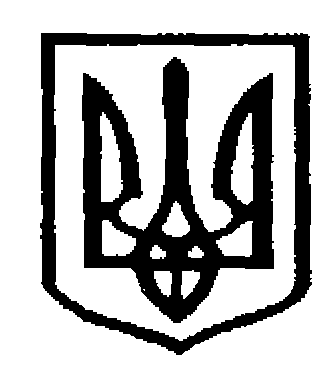 У К Р А Ї Н АЧернівецька міська радаУ П Р А В Л I Н Н Я   О С В I Т Ивул. Героїв Майдану, 176, м. Чернівці, 58029 тел./факс (0372) 53-30-87  E-mail: osvitacv@gmail.com  Код ЄДРПОУ №02147345Щодо умов допуску до освітнього процесуасистента учня (дитини) у закладах освітиУправління освіти Чернівецької міської ради наголошує про те, Міністерством освіти і науки України було розроблено Умови допуску асистента учня (дитини) до освітнього процесу для виконання його функцій та вимоги до нього, затверджені наказом Міністерством освіти і науки  від 17.11.2021 № 1236, зареєстрованим в Міністерстві юстиції України 21 січня 2022 р. за № 73/37409. (далі - Умови допуску). Зауважуємо, що асистент учня допускається до участі в освітньому процесі для виконання його функцій виключно за умови проходження спеціальної підготовки, що підтверджується відповідним документом. Умови допуску асистента учня до освітнього процесу для виконання його функцій та вимоги до нього визначаються центральним органом виконавчої влади у сфері освіти і науки. Наголошуємо, що рішення про допуск асистента учня до участі в освітньому процесі приймає керівник закладу освіти на основі укладення відповідного договору між закладом освіти та асистентом учня за згодою батьків. Звертаємо увагу, що відповідно до законодавства асистентом учня (дитини) можуть бути соціальні робітники, один з батьків (інших законних представників) учня (дитини) або уповноважені ним особи. У випадку, якщо функції асистента учня (дитини) виконує соціальний робітник, то мова йде про надання базової соціальної послуги супроводу під час інклюзивного навчання, що регламентовано Законом України «Про соціальні послуги» (Розділ ІІІ. Класифікація, типи соціальних послуг та порядок їх надання. Стаття 16. Класифікація соціальних послуг п.6. Базові соціальні послуги підпункт 16) супровід під час інклюзивного навчання) та наказом Міністерства соціальної політики України від 23.12.2021 № 718, зареєстрованим в Міністерстві юстиції України 21.01.2022 за № 72/37408, «Про затвердження Державного стандарту соціальної послуги супроводу під час інклюзивного навчання» (далі – Державний стандарт). Управління освіти інформує про те, що в результаті спільної робочої наради: профільного заступника міського голови, начальниці Управління освіти, працівників Департаменту соціальної політики, директорів інклюзивно-ресурсних центрів, центру соціальних послуг, центру соціального обслуговування «Турбота», представників фінансового та юридичного відділів Чернівецької міської ради, напрацьовано механізм введення соціальної послуги асистента учня (дитини) з 01.01.2023 року.Управління освіти Чернівецької міської ради повідомляє керівників закладів освіти та батьків (інших законних представників дитини), що для отримання соціальної послуги за рахунок бюджетних коштів одному із батьків/іншому законному представнику отримувача соціальної послуги необхідно до 01.10.2022 року звернутися до відділу соціальних послуг Департаменту соціальної політики Чернівецької міської ради (І поверх, каб.23,24) з письмовим клопотанням, до якого додається копія висновку про комплексну психолого-педагогічну оцінку розвитку особи, наданого інклюзивно-ресурсним центром, в якому у п.8 (рекомендації батькам) зазначається потреба дитини у супроводі під час інклюзивного навчання. Відповідно, звертаємо увагу керівників та фахівців інклюзивно-ресурсних центрів на необхідність зазначення у висновку про комплексну психолого-педагогічну оцінку розвитку особи потреби в асистенті учня (дитини)/наданні послуги супроводу під час інклюзивного навчання. Згідно з р. 2 Державного стандарту заява про потреби в отриманні соціальної послуги за рахунок бюджетних коштів може подаватись в електронній формі, з використанням державних електронних інформаційних ресурсів, з накладенням електронного підпису заявника. При цьому підставою для отримання соціальної послуги за рахунок бюджетних коштів є рішення виконавчого органу. Рішення про надання соціальної послуги за рахунок бюджетних коштів/відмову у її наданні приймається відповідно до Порядку організації надання соціальних послуг, затвердженого постановою Кабінету Міністрів України від 01.06.2020 № 587. Рішення про надання/відмову у наданні соціальної послуги надавачем соціальних послуг недержавного сектору приймає відповідний надавач. Відмова у наданні соціальної послуги супроводжується письмовим повідомленням батьків або інших законних представників отримувача соціальної послуги із зазначенням причин відмови. Відповідно до Умов допуску, асистент учня (дитини) забезпечує в освітньому процесі соціальні та соціально-побутові потреби здобувача освіти з особливими освітніми потребами / надає соціальну послугу супроводу під час інклюзивного навчання в закладах освіти. Нагадуємо, що відповідно до п.4 Умов допуску до асистента учня (дитини) вимогами є: 1) проходження спеціальної підготовки обсягом не менше 15 годин, що підтверджено документом про проходження підготовки (підвищення кваліфікації), виданим суб’єктом надання освітніх послуг з підвищення кваліфікації; 2) проходження профілактичного медичного огляду; 3) дотримання правил внутрішнього розпорядку закладу освіти, правил охорони праці, безпеки життєдіяльності, пожежної безпеки, принципу конфіденційності стосовно стану здоров’я та іншої особистої інформації про учасників освітнього процесу. Враховуючи можливості для здійснення спеціальної підготовки суб’єктами надання освітніх послуг з підвищення кваліфікації, що зазначено в Умовах допуску асистента учня (дитини) до участі в освітньому процесі для виконання його функцій, інформуємо, що Інститут післядипломної педагогічної освіти Чернівецької області, планує з жовтня 2022 року здійснювати відповідну спеціальну підготовку асистентів учня (дитини). Зважаючи на  воєнний стан, що не сприяв формуванню пропозицій зі сторони суб’єктів надання освітніх послуг з підвищення кваліфікації, просимо допустити на період дії воєнного стану, але не довше ніж до 31 грудня 2022 року, асистентів учня (дитини), які є батьками (іншими законними представниками) учня (дитини) з особливими освітніми потребами або уповноваженими ними особами під їх письмове зобов’язання пройти відповідну спеціальну підготовку, за умови дотримання вище зазначених інших вимог та пункту 5 Умов допуску (наявність письмової заяви у довільній формі одного з батьків (іншого законного представника) дитини щодо допуску асистента учня (дитини) до участі в освітньому процесі, підписання договору про участь асистента учня (дитини) в освітньому процесі в закладі освіти, наявність в закладі освіти висновку про комплексну психолого-педагогічну оцінку розвитку дитини, виданого інклюзивно-ресурсним центром, де зазначена потреба в асистенті учня (дитини) (супроводі під час інклюзивного навчання).Начальник  Управління освітиЧернівецької міської ради                                                             Ірина ТКАЧУК  Оксана Косован 06.09.2022 р. № 01-31/1719      Директорам закладів освіти